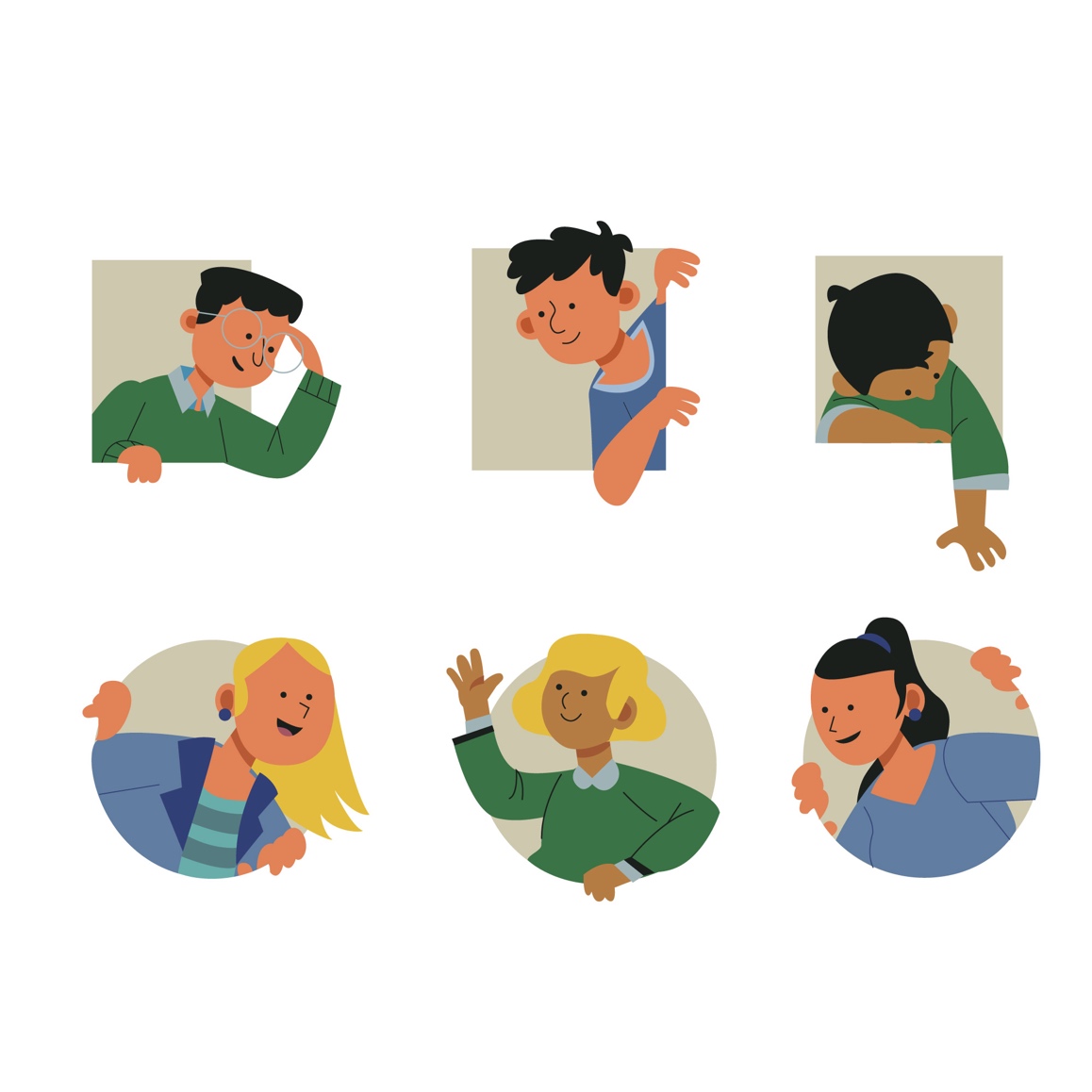 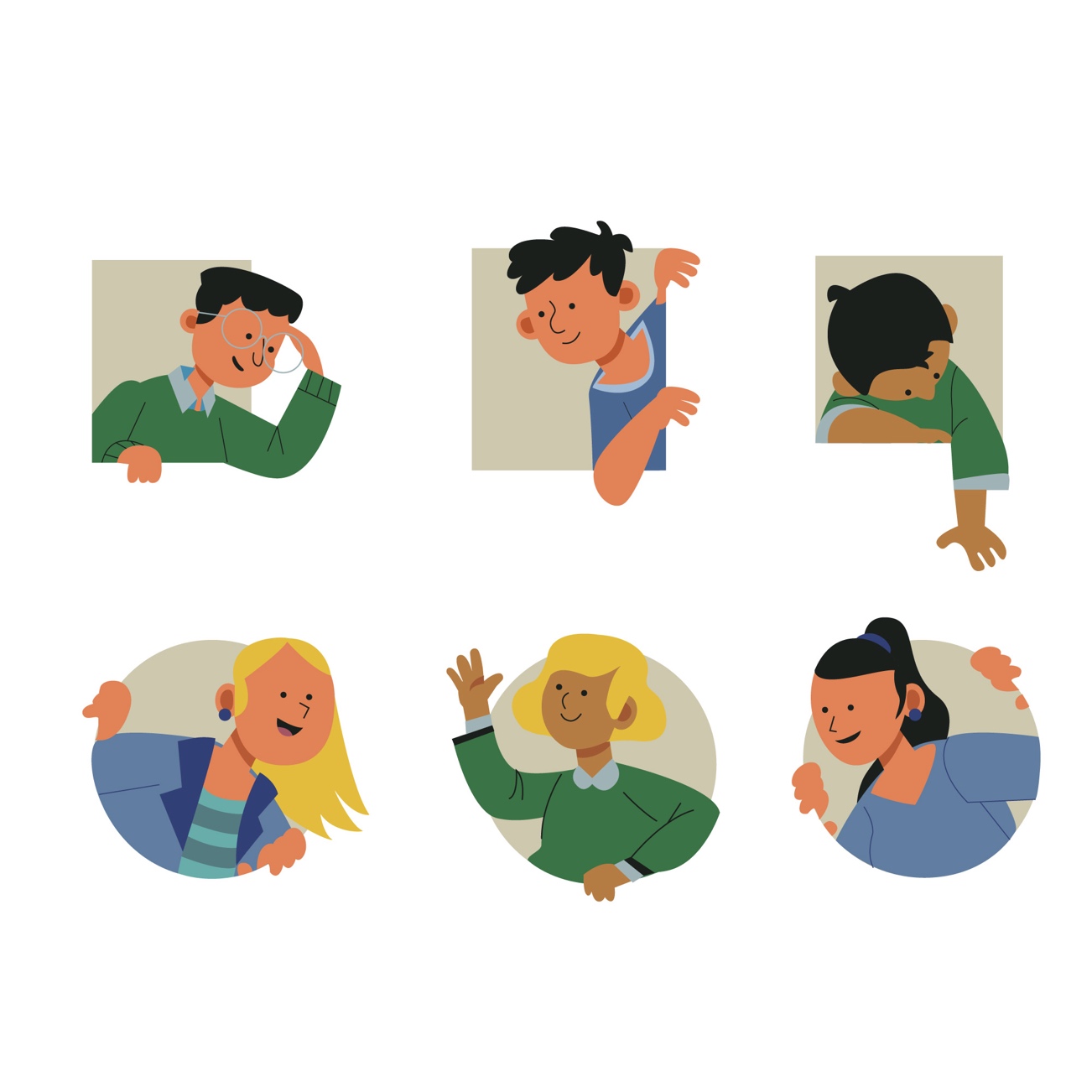 Peek at Our WeekParent Resources:Other News:  No VPK Monday, January 18 in observance of Martin Luther King Jr. Day.Thank you! Standard FocusActivityHome Extension ActivityVIII. Creative Expression Through the ArtsA. SENSORY ART EXPERIENCE1. Combines with intention a variety of open-ended, process-oriented and diverse art materialsMake Bluebirds using paper plates, blue tissue, and blue feathers.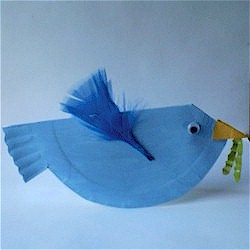 Blue Fingerpaint
3 cups flour
2 TBSP liquid soap
3/4 cup water
Blue food coloring
* Mix all ingredients togetherV. Mathematical ThinkingC. PATTERNS1. Identifies and extends a simple AB repeating pattern2. Duplicates a simple AB pattern using different objects3. Recognizes the unit of repeat of a more complex pattern and extends the pattern (e.g., ABB or ABC)Blue Noodle Necklace:Dye blue pasta and have children string on blue yarn.Dye pasta:2 c. pasta¼ c. rubbing alcohol1 tbsp blue dyePlace pasta in a zip loc bag with ingredients and shake. Place pasta on paper towels to dry. E. APPRECIATION OF THE ARTS1. Uses appropriate art vocabulary to describe own art creations and those of others2. Compares own art to similar art formsInterpretation painting of Van Gogh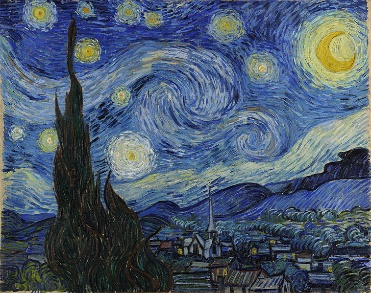 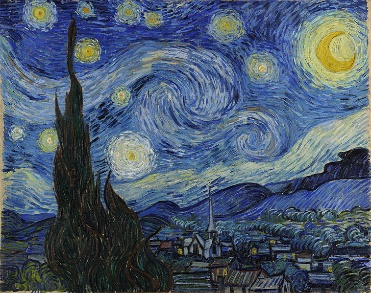 Enjoy exploring various artists and their work. Show your child Van Gogh’s Starry Night.